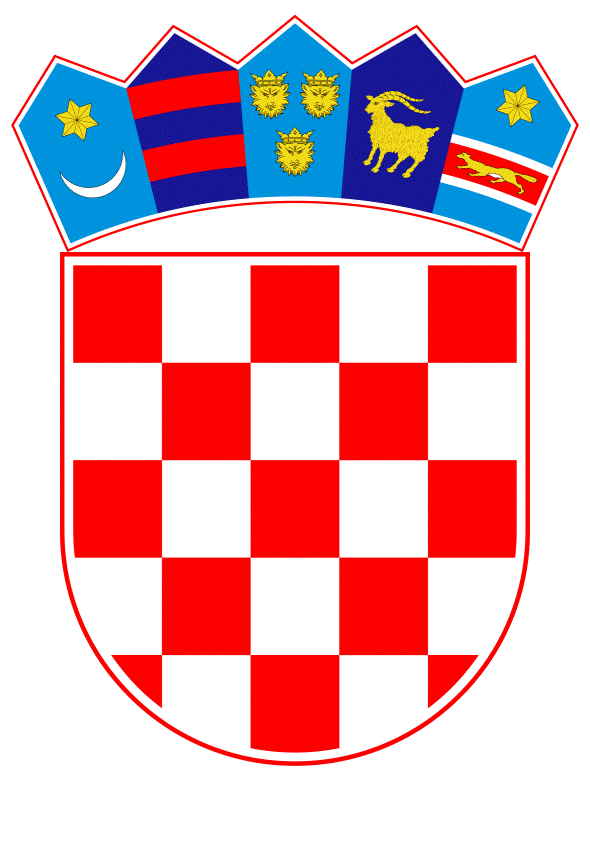 VLADA REPUBLIKE HRVATSKEZagreb, 11. siječnja 2024.______________________________________________________________________________________________________________________________________________________________________________________________________________________________Na temelju članka 24. stavaka 1. i 3. Zakona o Vladi Republike Hrvatske (Narodne novine, br. 150/11, 119/14, 93/16, 116/18 i 80/22.) Vlada Republike Hrvatske je na sjednici održanoj ________ donijela ODLUKUO OSNIVANJU POVJERENSTVA ZA UTVRĐIVANJE PRIJEDLOGA  KANDIDATA ZA GLAVNOG DRŽAVNOG ODVJETNIKA REPUBLIKE HRVATSKEI.Osniva se Povjerenstvo za utvrđivanje prijedloga kandidata za Glavnog državnog odvjetnika Republike Hrvatske (u daljnjem tekstu: Povjerenstvo).II.Članovi Povjerenstva su:mr. sc. Andrej Plenković, predsjednik Vlade Republike Hrvatske, predsjednikBranko Bačić, potpredsjednik Vlade i ministar prostornoga uređenja, graditeljstva i državne imovinedr. sc. Davor Božinović, potpredsjednik Vlade i ministar unutarnjih poslovaTomo Medved, potpredsjednik Vlade i ministar hrvatskih braniteljaAnja Šimpraga, potpredsjednica Vlade Damir Habijan, ministar gospodarstva i održivog razvojadr. sc. Ivan Malenica, ministar pravosuđa i upravedr. sc. Marko Primorac, ministar financija.III.Zadaće Povjerenstva su:provođenje razgovora s kandidatima čije je prijave na javni poziv za mjesto Glavnog državnog odvjetnika Republike Hrvatske Državno odvjetničko vijeće dostavilo Vladi Republike Hrvatske utvrđivanje prijedloga kandidata za Glavnog državnog odvjetnika Republike Hrvatske.IV.Stručne, administrativne i tehničke poslove za Povjerenstvo obavljat će Ministarstvo pravosuđa i uprave.V.Ova Odluka stupa na snagu danom donošenja, a objavit će se u „Narodnim novinama“.Klasa: Urbroj: Zagreb, 	_____ 2024.Predsjednikmr. sc. Andrej PlenkovićOBRAZLOŽENJEČlankom 23. stavkom 1. Zakona o državnom odvjetništvu („Narodne novine“, broj 67/18 i 21/22) je propisano da  Glavnog državnog odvjetnika Republike Hrvatske na vrijeme od četiri godine imenuje Hrvatski sabor, na prijedlog Vlade Republike Hrvatske, uz prethodno mišljenje nadležnog odbora Hrvatskog sabora. Člankom 25. ovog Zakona je propisano da postupak za imenovanje Glavnog državnog odvjetnika Republike Hrvatske pokreće Državnoodvjetničko vijeće javnim pozivom najkasnije šest mjeseci prije isteka mandata Glavnog državnog odvjetnika Republike Hrvatske odnosno najkasnije 30 dana nakon prestanka dužnosti Glavnog državnog odvjetnika iz drugih zakonom određenih razloga. Javni poziv se objavljuje se u „Narodnim novinama“ i na mrežnim stranicama Državnoodvjetničkog vijeća, a sadrži poziv kandidatima da u roku, koji ne smije biti kraći od 15 dana niti dulji od 30 dana, podnesu prijavu s podacima o svom radu te program rada.Pravodobne i potpune prijave kandidata koji ispunjavaju uvjete za imenovanje iz članka 22. Zakona o držanom odvjetništvu Državnoodvjetničko vijeće dostavlja Vladi Republike Hrvatske koja će o svim kandidatima u roku od osam dana zatražiti mišljenje od nadležnog odbora Hrvatskog sabora.Državnoodvjetničko vijeće je na svojoj mrežnoj stranici i u „Narodnim novinama“, broj 142 od 29. studenog 2023. objavilo javni poziv za podnošenje prijava za imenovanje na dužnost Glavnog državnog odvjetnika Republike Hrvatske, kojim se pozivaju  kandidati zaineresirani za mjesto Glavnog državnog odvjetnika Republike Hrvatske da u roku od 30 dana od objave javnog poziva u „Narodnim novinama“ podnesu prijavu s dokazima o ispunjavanju uvjeta za imenovanje, podacima o svom radu te programom rada.Nakon što je razmotrilo prijave svih kandidata koji su podnijeli prijavu na navedeni javni poziv, Državnoodvjetničko vijeće je pravodobne i potpune prijave kandidata koji ispunjavaju uvjete za imenovanje dostavilo Vladi Republike Hrvatske.Člankom 24. stavkom 1. Zakona o Vladi Republike Hrvatske je propisano da Vlada može osnivati stalna i povremena radna tijela za davanje prijedloga, mišljenja, odnosno stručnih obrazloženja o pitanjima iz svoga djelokruga, dok je stavkom 3. ovog članka propisano  da stalna radna tijela Vlada osniva Poslovnikom, a povremena odlukom kojom se utvrđuje njihova zadaća i sastav. Također, člankom 8. Poslovnika Vlade Republike Hrvatske je propisano da Vlada može osnivati stalna i povremena radna tijela za davanje prijedloga, mišljenja, odnosno stručnih obrazloženja o pitanjima iz svoga djelokruga.Na temelju citiranih odredba Zakona o Vladi Republike Hrvatske donosi se Odluka o osnivanju Povjerenstva čija je zadaća provođenje  razgovora s kandidatima čije je prijave na javni poziv za mjesto Glavnog državnog odvjetnika Republike Hrvatske Državnoodvjetničko vijeće dostavilo Vladi Republike Hrvatske i utvrđivanje prijedloga kandidata za Glavnog državnog odvjetnika Republike Hrvatske.Predlagatelj:Ministarstvo pravosuđa i upravePredmet:Prijedlog odluke o osnivanju Povjerenstva za utvrđivanje prijedloga kandidata za Glavnog državnog odvjetnika Republike